Table 9.1 Science, arts and professional qualifications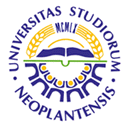 UNIVERSITY OF NOVI SADFACULTY OF AGRICULTURE 21000 NOVI SAD, TRG DOSITEJA OBRADOVIĆA 8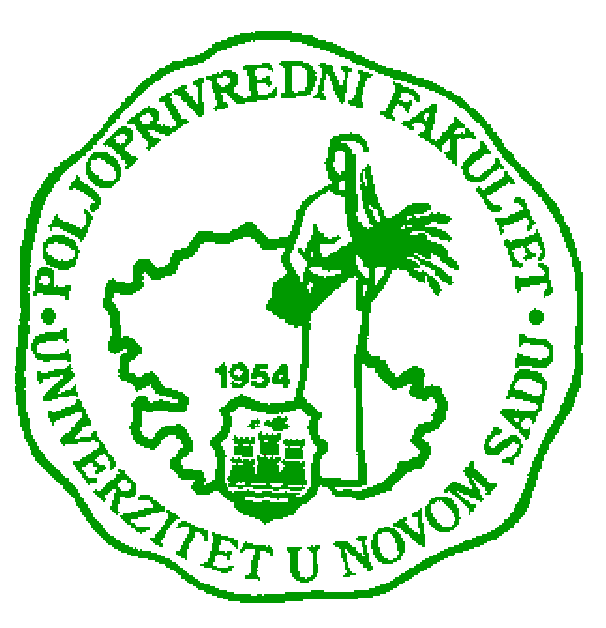 Study Programme AccreditationMASTER ACADEMIC STUDIES IN PLANT MEDICINEName and last name:Name and last name:Name and last name:Name and last name:Name and last name:Name and last name:Tatjana B. KerešiTatjana B. KerešiTatjana B. KerešiTatjana B. KerešiTatjana B. KerešiAcademic title:Academic title:Academic title:Academic title:Academic title:Academic title:Associate ProfessorAssociate ProfessorAssociate ProfessorAssociate ProfessorAssociate ProfessorName of the institution where the teacher works full time and starting date:Name of the institution where the teacher works full time and starting date:Name of the institution where the teacher works full time and starting date:Name of the institution where the teacher works full time and starting date:Name of the institution where the teacher works full time and starting date:Name of the institution where the teacher works full time and starting date:University of Novi Sad, Faculty of Agriculture3.11.1975.University of Novi Sad, Faculty of Agriculture3.11.1975.University of Novi Sad, Faculty of Agriculture3.11.1975.University of Novi Sad, Faculty of Agriculture3.11.1975.University of Novi Sad, Faculty of Agriculture3.11.1975.Scientific or art field:Scientific or art field:Scientific or art field:Scientific or art field:Scientific or art field:Scientific or art field:EntomologyEntomologyEntomologyEntomologyEntomologyAcademic carieerAcademic carieerAcademic carieerAcademic carieerAcademic carieerAcademic carieerAcademic carieerAcademic carieerAcademic carieerAcademic carieerAcademic carieerYearInstitutionInstitutionInstitutionInstitutionInstitutionFieldFieldAcademic title election:Academic title election:Academic title election:2010University of Novi Sad, Faculty of Agriculture University of Novi Sad, Faculty of Agriculture University of Novi Sad, Faculty of Agriculture University of Novi Sad, Faculty of Agriculture University of Novi Sad, Faculty of Agriculture EntomologyEntomologyPhD thesis:PhD thesis:PhD thesis:2000University of Novi Sad, Faculty of AgricultureUniversity of Novi Sad, Faculty of AgricultureUniversity of Novi Sad, Faculty of AgricultureUniversity of Novi Sad, Faculty of AgricultureUniversity of Novi Sad, Faculty of AgricultureEntomologyEntomologySpecialization:Specialization:Specialization:////////Magister thesisMagister thesisMagister thesis1992University of Novi Sad, Faculty of AgricultureUniversity of Novi Sad, Faculty of AgricultureUniversity of Novi Sad, Faculty of AgricultureUniversity of Novi Sad, Faculty of AgricultureUniversity of Novi Sad, Faculty of AgricultureEntomologyEntomologyBachelor's thesisBachelor's thesisBachelor's thesis1974University of Novi Sad, Faculty of AgricultureUniversity of Novi Sad, Faculty of AgricultureUniversity of Novi Sad, Faculty of AgricultureUniversity of Novi Sad, Faculty of AgricultureUniversity of Novi Sad, Faculty of AgriculturePlant Protection Plant Protection List of courses being held by the teacher in the accredited study programmesList of courses being held by the teacher in the accredited study programmesList of courses being held by the teacher in the accredited study programmesList of courses being held by the teacher in the accredited study programmesList of courses being held by the teacher in the accredited study programmesList of courses being held by the teacher in the accredited study programmesList of courses being held by the teacher in the accredited study programmesList of courses being held by the teacher in the accredited study programmesList of courses being held by the teacher in the accredited study programmesList of courses being held by the teacher in the accredited study programmesList of courses being held by the teacher in the accredited study programmesIDCourse nameCourse nameCourse nameCourse nameCourse nameStudy programme name, study typeStudy programme name, study typeStudy programme name, study typeNumber of active teaching classes1.3ОFM7О29 Special entomology 2Special entomology 2Special entomology 2Special entomology 2Special entomology 2Plant Medicine; First level- undergraduate academic studies (Bachelor)Plant Medicine; First level- undergraduate academic studies (Bachelor)Plant Medicine; First level- undergraduate academic studies (Bachelor)4+02.3ОAG5О19 Urban entomologyUrban entomologyUrban entomologyUrban entomologyUrban entomologyAgroecology and Environmental Protection; First level- undergraduate academic studies (Bachelor)Agroecology and Environmental Protection; First level- undergraduate academic studies (Bachelor)Agroecology and Environmental Protection; First level- undergraduate academic studies (Bachelor)2+03.3ОAG5О22 Invasive organismsInvasive organismsInvasive organismsInvasive organismsInvasive organismsAgroecology and Environmental Protection; First level- undergraduate academic studies (Bachelor)Agroecology and Environmental Protection; First level- undergraduate academic studies (Bachelor)Agroecology and Environmental Protection; First level- undergraduate academic studies (Bachelor)1,5+04.3OHK5О20 Diseases and pests in horticultureDiseases and pests in horticultureDiseases and pests in horticultureDiseases and pests in horticultureDiseases and pests in horticultureHorticulture; First level-undergraduate academic studies (Bachelor)Horticulture; First level-undergraduate academic studies (Bachelor)Horticulture; First level-undergraduate academic studies (Bachelor)1,5+05.3МFM1О02Applied EntomologyApplied EntomologyApplied EntomologyApplied EntomologyApplied EntomologyPlant Medicine; Second level – graduate academic studies (Master) Plant Medicine; Second level – graduate academic studies (Master) Plant Medicine; Second level – graduate academic studies (Master) 0+0,67Representative refferences (minimum 5, not more than 10)Representative refferences (minimum 5, not more than 10)Representative refferences (minimum 5, not more than 10)Representative refferences (minimum 5, not more than 10)Representative refferences (minimum 5, not more than 10)Representative refferences (minimum 5, not more than 10)Representative refferences (minimum 5, not more than 10)Representative refferences (minimum 5, not more than 10)Representative refferences (minimum 5, not more than 10)Representative refferences (minimum 5, not more than 10)Representative refferences (minimum 5, not more than 10)Čamprag, D., Kereši, T., Štrbac, P. (2001): Field and storage pests of field crops' seed. “Design studio Stanišić”, B. Palanka and Faculty of Agriculture, Novi Sad, Handbook manual: 1-251.Čamprag, D., Kereši, T., Štrbac, P. (2001): Field and storage pests of field crops' seed. “Design studio Stanišić”, B. Palanka and Faculty of Agriculture, Novi Sad, Handbook manual: 1-251.Čamprag, D., Kereši, T., Štrbac, P. (2001): Field and storage pests of field crops' seed. “Design studio Stanišić”, B. Palanka and Faculty of Agriculture, Novi Sad, Handbook manual: 1-251.Čamprag, D., Kereši, T., Štrbac, P. (2001): Field and storage pests of field crops' seed. “Design studio Stanišić”, B. Palanka and Faculty of Agriculture, Novi Sad, Handbook manual: 1-251.Čamprag, D., Kereši, T., Štrbac, P. (2001): Field and storage pests of field crops' seed. “Design studio Stanišić”, B. Palanka and Faculty of Agriculture, Novi Sad, Handbook manual: 1-251.Čamprag, D., Kereši, T., Štrbac, P. (2001): Field and storage pests of field crops' seed. “Design studio Stanišić”, B. Palanka and Faculty of Agriculture, Novi Sad, Handbook manual: 1-251.Čamprag, D., Kereši, T., Štrbac, P. (2001): Field and storage pests of field crops' seed. “Design studio Stanišić”, B. Palanka and Faculty of Agriculture, Novi Sad, Handbook manual: 1-251.Čamprag, D., Kereši, T., Štrbac, P. (2001): Field and storage pests of field crops' seed. “Design studio Stanišić”, B. Palanka and Faculty of Agriculture, Novi Sad, Handbook manual: 1-251.Čamprag, D., Kereši, T., Štrbac, P. (2001): Field and storage pests of field crops' seed. “Design studio Stanišić”, B. Palanka and Faculty of Agriculture, Novi Sad, Handbook manual: 1-251.Čamprag, D., Kereši, T., Štrbac, P. (2001): Field and storage pests of field crops' seed. “Design studio Stanišić”, B. Palanka and Faculty of Agriculture, Novi Sad, Handbook manual: 1-251.Čamprag, D., Sekulić, R., Kereši, T. (2003): Sugar beet root aphid (Pemphigus fuscicornis Koch.), with review of integrated pest management of main sugar beet pests. Design studio Stanišić B. Palanka and Faculty of Agriculture, Novi Sad, Monograph, 1-133.Čamprag, D., Sekulić, R., Kereši, T. (2003): Sugar beet root aphid (Pemphigus fuscicornis Koch.), with review of integrated pest management of main sugar beet pests. Design studio Stanišić B. Palanka and Faculty of Agriculture, Novi Sad, Monograph, 1-133.Čamprag, D., Sekulić, R., Kereši, T. (2003): Sugar beet root aphid (Pemphigus fuscicornis Koch.), with review of integrated pest management of main sugar beet pests. Design studio Stanišić B. Palanka and Faculty of Agriculture, Novi Sad, Monograph, 1-133.Čamprag, D., Sekulić, R., Kereši, T. (2003): Sugar beet root aphid (Pemphigus fuscicornis Koch.), with review of integrated pest management of main sugar beet pests. Design studio Stanišić B. Palanka and Faculty of Agriculture, Novi Sad, Monograph, 1-133.Čamprag, D., Sekulić, R., Kereši, T. (2003): Sugar beet root aphid (Pemphigus fuscicornis Koch.), with review of integrated pest management of main sugar beet pests. Design studio Stanišić B. Palanka and Faculty of Agriculture, Novi Sad, Monograph, 1-133.Čamprag, D., Sekulić, R., Kereši, T. (2003): Sugar beet root aphid (Pemphigus fuscicornis Koch.), with review of integrated pest management of main sugar beet pests. Design studio Stanišić B. Palanka and Faculty of Agriculture, Novi Sad, Monograph, 1-133.Čamprag, D., Sekulić, R., Kereši, T. (2003): Sugar beet root aphid (Pemphigus fuscicornis Koch.), with review of integrated pest management of main sugar beet pests. Design studio Stanišić B. Palanka and Faculty of Agriculture, Novi Sad, Monograph, 1-133.Čamprag, D., Sekulić, R., Kereši, T. (2003): Sugar beet root aphid (Pemphigus fuscicornis Koch.), with review of integrated pest management of main sugar beet pests. Design studio Stanišić B. Palanka and Faculty of Agriculture, Novi Sad, Monograph, 1-133.Čamprag, D., Sekulić, R., Kereši, T. (2003): Sugar beet root aphid (Pemphigus fuscicornis Koch.), with review of integrated pest management of main sugar beet pests. Design studio Stanišić B. Palanka and Faculty of Agriculture, Novi Sad, Monograph, 1-133.Čamprag, D., Sekulić, R., Kereši, T. (2003): Sugar beet root aphid (Pemphigus fuscicornis Koch.), with review of integrated pest management of main sugar beet pests. Design studio Stanišić B. Palanka and Faculty of Agriculture, Novi Sad, Monograph, 1-133.Čamprag, D., Sekulić, R., Kereši, T., Bača, F. (2004): Corn earworm (Helicoverpa armigera Hübner) and measures of integrated pest management. Faculty of Agriculture, Novi Sad, Monograph, 1-183.Čamprag, D., Sekulić, R., Kereši, T., Bača, F. (2004): Corn earworm (Helicoverpa armigera Hübner) and measures of integrated pest management. Faculty of Agriculture, Novi Sad, Monograph, 1-183.Čamprag, D., Sekulić, R., Kereši, T., Bača, F. (2004): Corn earworm (Helicoverpa armigera Hübner) and measures of integrated pest management. Faculty of Agriculture, Novi Sad, Monograph, 1-183.Čamprag, D., Sekulić, R., Kereši, T., Bača, F. (2004): Corn earworm (Helicoverpa armigera Hübner) and measures of integrated pest management. Faculty of Agriculture, Novi Sad, Monograph, 1-183.Čamprag, D., Sekulić, R., Kereši, T., Bača, F. (2004): Corn earworm (Helicoverpa armigera Hübner) and measures of integrated pest management. Faculty of Agriculture, Novi Sad, Monograph, 1-183.Čamprag, D., Sekulić, R., Kereši, T., Bača, F. (2004): Corn earworm (Helicoverpa armigera Hübner) and measures of integrated pest management. Faculty of Agriculture, Novi Sad, Monograph, 1-183.Čamprag, D., Sekulić, R., Kereši, T., Bača, F. (2004): Corn earworm (Helicoverpa armigera Hübner) and measures of integrated pest management. Faculty of Agriculture, Novi Sad, Monograph, 1-183.Čamprag, D., Sekulić, R., Kereši, T., Bača, F. (2004): Corn earworm (Helicoverpa armigera Hübner) and measures of integrated pest management. Faculty of Agriculture, Novi Sad, Monograph, 1-183.Čamprag, D., Sekulić, R., Kereši, T., Bača, F. (2004): Corn earworm (Helicoverpa armigera Hübner) and measures of integrated pest management. Faculty of Agriculture, Novi Sad, Monograph, 1-183.Čamprag, D., Sekulić, R., Kereši, T., Bača, F. (2004): Corn earworm (Helicoverpa armigera Hübner) and measures of integrated pest management. Faculty of Agriculture, Novi Sad, Monograph, 1-183.Sekulić, R., Spasić, R., Kereši, T. (2008): Pests of vegetable crops and their control. Faculty of Agriculture, Novi Sad and Belgrade, Institute of field and vegetable crops, Novi Sad, Monograph, 1-212.Sekulić, R., Spasić, R., Kereši, T. (2008): Pests of vegetable crops and their control. Faculty of Agriculture, Novi Sad and Belgrade, Institute of field and vegetable crops, Novi Sad, Monograph, 1-212.Sekulić, R., Spasić, R., Kereši, T. (2008): Pests of vegetable crops and their control. Faculty of Agriculture, Novi Sad and Belgrade, Institute of field and vegetable crops, Novi Sad, Monograph, 1-212.Sekulić, R., Spasić, R., Kereši, T. (2008): Pests of vegetable crops and their control. Faculty of Agriculture, Novi Sad and Belgrade, Institute of field and vegetable crops, Novi Sad, Monograph, 1-212.Sekulić, R., Spasić, R., Kereši, T. (2008): Pests of vegetable crops and their control. Faculty of Agriculture, Novi Sad and Belgrade, Institute of field and vegetable crops, Novi Sad, Monograph, 1-212.Sekulić, R., Spasić, R., Kereši, T. (2008): Pests of vegetable crops and their control. Faculty of Agriculture, Novi Sad and Belgrade, Institute of field and vegetable crops, Novi Sad, Monograph, 1-212.Sekulić, R., Spasić, R., Kereši, T. (2008): Pests of vegetable crops and their control. Faculty of Agriculture, Novi Sad and Belgrade, Institute of field and vegetable crops, Novi Sad, Monograph, 1-212.Sekulić, R., Spasić, R., Kereši, T. (2008): Pests of vegetable crops and their control. Faculty of Agriculture, Novi Sad and Belgrade, Institute of field and vegetable crops, Novi Sad, Monograph, 1-212.Sekulić, R., Spasić, R., Kereši, T. (2008): Pests of vegetable crops and their control. Faculty of Agriculture, Novi Sad and Belgrade, Institute of field and vegetable crops, Novi Sad, Monograph, 1-212.Sekulić, R., Spasić, R., Kereši, T. (2008): Pests of vegetable crops and their control. Faculty of Agriculture, Novi Sad and Belgrade, Institute of field and vegetable crops, Novi Sad, Monograph, 1-212.Sekulić, R., Kereši, T. (2008): Soybean pests, 448-490. In: Miladinović, J., Hrustić, M., Vidić, M. (editors): "Soybean", Institute of field and vegetable crops, Novi Sad and Sojaprotein, Bečej.Sekulić, R., Kereši, T. (2008): Soybean pests, 448-490. In: Miladinović, J., Hrustić, M., Vidić, M. (editors): "Soybean", Institute of field and vegetable crops, Novi Sad and Sojaprotein, Bečej.Sekulić, R., Kereši, T. (2008): Soybean pests, 448-490. In: Miladinović, J., Hrustić, M., Vidić, M. (editors): "Soybean", Institute of field and vegetable crops, Novi Sad and Sojaprotein, Bečej.Sekulić, R., Kereši, T. (2008): Soybean pests, 448-490. In: Miladinović, J., Hrustić, M., Vidić, M. (editors): "Soybean", Institute of field and vegetable crops, Novi Sad and Sojaprotein, Bečej.Sekulić, R., Kereši, T. (2008): Soybean pests, 448-490. In: Miladinović, J., Hrustić, M., Vidić, M. (editors): "Soybean", Institute of field and vegetable crops, Novi Sad and Sojaprotein, Bečej.Sekulić, R., Kereši, T. (2008): Soybean pests, 448-490. In: Miladinović, J., Hrustić, M., Vidić, M. (editors): "Soybean", Institute of field and vegetable crops, Novi Sad and Sojaprotein, Bečej.Sekulić, R., Kereši, T. (2008): Soybean pests, 448-490. In: Miladinović, J., Hrustić, M., Vidić, M. (editors): "Soybean", Institute of field and vegetable crops, Novi Sad and Sojaprotein, Bečej.Sekulić, R., Kereši, T. (2008): Soybean pests, 448-490. In: Miladinović, J., Hrustić, M., Vidić, M. (editors): "Soybean", Institute of field and vegetable crops, Novi Sad and Sojaprotein, Bečej.Sekulić, R., Kereši, T. (2008): Soybean pests, 448-490. In: Miladinović, J., Hrustić, M., Vidić, M. (editors): "Soybean", Institute of field and vegetable crops, Novi Sad and Sojaprotein, Bečej.Sekulić, R., Kereši, T. (2008): Soybean pests, 448-490. In: Miladinović, J., Hrustić, M., Vidić, M. (editors): "Soybean", Institute of field and vegetable crops, Novi Sad and Sojaprotein, Bečej.Kereši, T. (2010): Entomofauna of field and vegetable crops - practical book. Faculty of Agriculture, Novi Sad, 1-141.Kereši, T. (2010): Entomofauna of field and vegetable crops - practical book. Faculty of Agriculture, Novi Sad, 1-141.Kereši, T. (2010): Entomofauna of field and vegetable crops - practical book. Faculty of Agriculture, Novi Sad, 1-141.Kereši, T. (2010): Entomofauna of field and vegetable crops - practical book. Faculty of Agriculture, Novi Sad, 1-141.Kereši, T. (2010): Entomofauna of field and vegetable crops - practical book. Faculty of Agriculture, Novi Sad, 1-141.Kereši, T. (2010): Entomofauna of field and vegetable crops - practical book. Faculty of Agriculture, Novi Sad, 1-141.Kereši, T. (2010): Entomofauna of field and vegetable crops - practical book. Faculty of Agriculture, Novi Sad, 1-141.Kereši, T. (2010): Entomofauna of field and vegetable crops - practical book. Faculty of Agriculture, Novi Sad, 1-141.Kereši, T. (2010): Entomofauna of field and vegetable crops - practical book. Faculty of Agriculture, Novi Sad, 1-141.Kereši, T. (2010): Entomofauna of field and vegetable crops - practical book. Faculty of Agriculture, Novi Sad, 1-141.Kereši, T., Ivanović, M., Tolić, D. (2010): Tomato leaf miner (Tuta absoluta Povolny) - a new potential threat for tomato in Serbia. Plant doctor, 38, No. 6: 474-484.Kereši, T., Ivanović, M., Tolić, D. (2010): Tomato leaf miner (Tuta absoluta Povolny) - a new potential threat for tomato in Serbia. Plant doctor, 38, No. 6: 474-484.Kereši, T., Ivanović, M., Tolić, D. (2010): Tomato leaf miner (Tuta absoluta Povolny) - a new potential threat for tomato in Serbia. Plant doctor, 38, No. 6: 474-484.Kereši, T., Ivanović, M., Tolić, D. (2010): Tomato leaf miner (Tuta absoluta Povolny) - a new potential threat for tomato in Serbia. Plant doctor, 38, No. 6: 474-484.Kereši, T., Ivanović, M., Tolić, D. (2010): Tomato leaf miner (Tuta absoluta Povolny) - a new potential threat for tomato in Serbia. Plant doctor, 38, No. 6: 474-484.Kereši, T., Ivanović, M., Tolić, D. (2010): Tomato leaf miner (Tuta absoluta Povolny) - a new potential threat for tomato in Serbia. Plant doctor, 38, No. 6: 474-484.Kereši, T., Ivanović, M., Tolić, D. (2010): Tomato leaf miner (Tuta absoluta Povolny) - a new potential threat for tomato in Serbia. Plant doctor, 38, No. 6: 474-484.Kereši, T., Ivanović, M., Tolić, D. (2010): Tomato leaf miner (Tuta absoluta Povolny) - a new potential threat for tomato in Serbia. Plant doctor, 38, No. 6: 474-484.Kereši, T., Ivanović, M., Tolić, D. (2010): Tomato leaf miner (Tuta absoluta Povolny) - a new potential threat for tomato in Serbia. Plant doctor, 38, No. 6: 474-484.Kereši, T., Ivanović, M., Tolić, D. (2010): Tomato leaf miner (Tuta absoluta Povolny) - a new potential threat for tomato in Serbia. Plant doctor, 38, No. 6: 474-484.Kereši, T., Sekulić, R. (2011): Oil pumpkin pests, 199-227. In: Berenji, J. (Editor): "Oil pumpkin - Cucurbita pepo L.", Institute of field and vegetable crops, Novi Sad.Kereši, T., Sekulić, R. (2011): Oil pumpkin pests, 199-227. In: Berenji, J. (Editor): "Oil pumpkin - Cucurbita pepo L.", Institute of field and vegetable crops, Novi Sad.Kereši, T., Sekulić, R. (2011): Oil pumpkin pests, 199-227. In: Berenji, J. (Editor): "Oil pumpkin - Cucurbita pepo L.", Institute of field and vegetable crops, Novi Sad.Kereši, T., Sekulić, R. (2011): Oil pumpkin pests, 199-227. In: Berenji, J. (Editor): "Oil pumpkin - Cucurbita pepo L.", Institute of field and vegetable crops, Novi Sad.Kereši, T., Sekulić, R. (2011): Oil pumpkin pests, 199-227. In: Berenji, J. (Editor): "Oil pumpkin - Cucurbita pepo L.", Institute of field and vegetable crops, Novi Sad.Kereši, T., Sekulić, R. (2011): Oil pumpkin pests, 199-227. In: Berenji, J. (Editor): "Oil pumpkin - Cucurbita pepo L.", Institute of field and vegetable crops, Novi Sad.Kereši, T., Sekulić, R. (2011): Oil pumpkin pests, 199-227. In: Berenji, J. (Editor): "Oil pumpkin - Cucurbita pepo L.", Institute of field and vegetable crops, Novi Sad.Kereši, T., Sekulić, R. (2011): Oil pumpkin pests, 199-227. In: Berenji, J. (Editor): "Oil pumpkin - Cucurbita pepo L.", Institute of field and vegetable crops, Novi Sad.Kereši, T., Sekulić, R. (2011): Oil pumpkin pests, 199-227. In: Berenji, J. (Editor): "Oil pumpkin - Cucurbita pepo L.", Institute of field and vegetable crops, Novi Sad.Kereši, T., Sekulić, R. (2011): Oil pumpkin pests, 199-227. In: Berenji, J. (Editor): "Oil pumpkin - Cucurbita pepo L.", Institute of field and vegetable crops, Novi Sad.Kereši, T. (2011): Occurrence of Metcalfa pruinosa (Say, 1830) at new localities and plant hosts in Serbia. Plant doctor, 39, No. 4: 425-433.Kereši, T. (2011): Occurrence of Metcalfa pruinosa (Say, 1830) at new localities and plant hosts in Serbia. Plant doctor, 39, No. 4: 425-433.Kereši, T. (2011): Occurrence of Metcalfa pruinosa (Say, 1830) at new localities and plant hosts in Serbia. Plant doctor, 39, No. 4: 425-433.Kereši, T. (2011): Occurrence of Metcalfa pruinosa (Say, 1830) at new localities and plant hosts in Serbia. Plant doctor, 39, No. 4: 425-433.Kereši, T. (2011): Occurrence of Metcalfa pruinosa (Say, 1830) at new localities and plant hosts in Serbia. Plant doctor, 39, No. 4: 425-433.Kereši, T. (2011): Occurrence of Metcalfa pruinosa (Say, 1830) at new localities and plant hosts in Serbia. Plant doctor, 39, No. 4: 425-433.Kereši, T. (2011): Occurrence of Metcalfa pruinosa (Say, 1830) at new localities and plant hosts in Serbia. Plant doctor, 39, No. 4: 425-433.Kereši, T. (2011): Occurrence of Metcalfa pruinosa (Say, 1830) at new localities and plant hosts in Serbia. Plant doctor, 39, No. 4: 425-433.Kereši, T. (2011): Occurrence of Metcalfa pruinosa (Say, 1830) at new localities and plant hosts in Serbia. Plant doctor, 39, No. 4: 425-433.Kereši, T. (2011): Occurrence of Metcalfa pruinosa (Say, 1830) at new localities and plant hosts in Serbia. Plant doctor, 39, No. 4: 425-433.Kereši, T., Sekulić, R., Protić, Lj., Milovac, Ž. (2012): Occurrence of Nezara viridula L. (Heteroptera: Pentatomidae) in Serbia. Plant doctor, 40, No. 4: 296-304.Kereši, T., Sekulić, R., Protić, Lj., Milovac, Ž. (2012): Occurrence of Nezara viridula L. (Heteroptera: Pentatomidae) in Serbia. Plant doctor, 40, No. 4: 296-304.Kereši, T., Sekulić, R., Protić, Lj., Milovac, Ž. (2012): Occurrence of Nezara viridula L. (Heteroptera: Pentatomidae) in Serbia. Plant doctor, 40, No. 4: 296-304.Kereši, T., Sekulić, R., Protić, Lj., Milovac, Ž. (2012): Occurrence of Nezara viridula L. (Heteroptera: Pentatomidae) in Serbia. Plant doctor, 40, No. 4: 296-304.Kereši, T., Sekulić, R., Protić, Lj., Milovac, Ž. (2012): Occurrence of Nezara viridula L. (Heteroptera: Pentatomidae) in Serbia. Plant doctor, 40, No. 4: 296-304.Kereši, T., Sekulić, R., Protić, Lj., Milovac, Ž. (2012): Occurrence of Nezara viridula L. (Heteroptera: Pentatomidae) in Serbia. Plant doctor, 40, No. 4: 296-304.Kereši, T., Sekulić, R., Protić, Lj., Milovac, Ž. (2012): Occurrence of Nezara viridula L. (Heteroptera: Pentatomidae) in Serbia. Plant doctor, 40, No. 4: 296-304.Kereši, T., Sekulić, R., Protić, Lj., Milovac, Ž. (2012): Occurrence of Nezara viridula L. (Heteroptera: Pentatomidae) in Serbia. Plant doctor, 40, No. 4: 296-304.Kereši, T., Sekulić, R., Protić, Lj., Milovac, Ž. (2012): Occurrence of Nezara viridula L. (Heteroptera: Pentatomidae) in Serbia. Plant doctor, 40, No. 4: 296-304.Kereši, T., Sekulić, R., Protić, Lj., Milovac, Ž. (2012): Occurrence of Nezara viridula L. (Heteroptera: Pentatomidae) in Serbia. Plant doctor, 40, No. 4: 296-304.Summary data for the teacher's scientific or art and professional activity: Summary data for the teacher's scientific or art and professional activity: Summary data for the teacher's scientific or art and professional activity: Summary data for the teacher's scientific or art and professional activity: Summary data for the teacher's scientific or art and professional activity: Summary data for the teacher's scientific or art and professional activity: Summary data for the teacher's scientific or art and professional activity: Summary data for the teacher's scientific or art and professional activity: Summary data for the teacher's scientific or art and professional activity: Summary data for the teacher's scientific or art and professional activity: Summary data for the teacher's scientific or art and professional activity: Quotation total: Quotation total: Quotation total: Quotation total: Quotation total: 212121212121Total of SCI (SSCI) list papers:Total of SCI (SSCI) list papers:Total of SCI (SSCI) list papers:Total of SCI (SSCI) list papers:Total of SCI (SSCI) list papers:444444Current projects:Current projects:Current projects:Current projects:Current projects:Domestic: 1Domestic: 1Domestic: 1International: -International: -International: -  Specialization   Specialization  1977 (3 months), Russia, Moscow; 1978 (5 months), USA, Illinois, Urbana 1977 (3 months), Russia, Moscow; 1978 (5 months), USA, Illinois, Urbana 1977 (3 months), Russia, Moscow; 1978 (5 months), USA, Illinois, Urbana 1977 (3 months), Russia, Moscow; 1978 (5 months), USA, Illinois, Urbana 1977 (3 months), Russia, Moscow; 1978 (5 months), USA, Illinois, Urbana 1977 (3 months), Russia, Moscow; 1978 (5 months), USA, Illinois, Urbana 1977 (3 months), Russia, Moscow; 1978 (5 months), USA, Illinois, Urbana 1977 (3 months), Russia, Moscow; 1978 (5 months), USA, Illinois, Urbana 1977 (3 months), Russia, Moscow; 1978 (5 months), USA, Illinois, Urbana